CENTRALE UNICA DI COMMITTENZAC.U.C. MONTI DAUNIComuni AssociatiDeliceto, Bovino, Candela, Sant’Agata di Puglia,Rocchetta Sant’Antonio, Panni, Celle S. Vito, Monteleone di Puglia, Orsara di Puglia.http://suamontidauni.traspare.com - pec: cuc.montidauni@pec.itSede di riferimento: Comune di DELICETO – Corso Regina Margherita, 45- 71026 – DELICETO (FG)Tel. 0881 967411 – Fax 0881 967433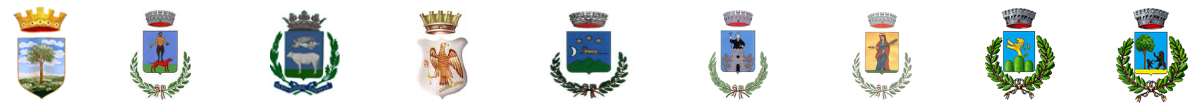 COMUNE DI CANDELA (FG)Piazza Aldo Moro, 5 – 71024 Candela (FG)- tel. 0885 656318 – telefax 0885 653995Part. IVA 00376860714     Cod.Fisc.80035910712 Cod.Istat 071009http://egov.hseweb.it/candela/hh/index.php   -  pec: utc.comune.candela.fg@pec.itE Mail: ufficiotecnico@comune.candela.fg.itIl sottoscritto (Nome e Cognome) ______________________________, nato a _____________________ il _______________, c.f. ____________________________, residente in _____________________ (___) alla Via ______________________________ n. ___, iscritto all’Ordine ______________________________ di _____________________ (___), in qualità di (titolare, legale rappresentante, procuratore, altro)(1) ______________________________,  della società/dello studio ______________________________, con sede legale in _____________________ (___) alla Via ______________________________ n. ___, che partecipa alla gara:in forma singola;quale capogruppo mandatario del ____________________________ (2) di operatori economici: (3)già costituito con scrittura privata autenticata, come da documentazione/dichiarazione allegata alla domanda; (4)da costituirsi, come da atto di impegno irrevocabile ai sensi dell’art.48, comma 8, del D.Lgs. n.50/2016, allegato agli atti/riportato nel seguito; (5)PRESENTA LA SEGUENTE OFFERTA INCONDIZIONATAper i soli servizi di progettazione definitiva ed  esecutiva, meglio descritti negli atti di gara:si effettua un ribasso percentuale sul tempo complessivo posto a base di gara di 90 giorni pari a _____%, pertanto il tempo occorrente complessivo per produrre gli elaborati progettuali richiesti è pari a giorni _____.La presente offerta è sottoscritta in data  __________________                                                                                                                                    Firma  e timbro  dell’offerente                                                                                                                       __________________________(solo per i raggruppamenti temporanei non ancora costituiti formalmente)I sottoscritti, agenti in nome e per conto dei rispettivi operatori economici, con la presenteDICHIARANO DI IMPEGNARSIirrevocabilmente, in caso di aggiudicazione dei lavori di cui all’oggetto, a conferire mandato collettivo speciale con rappresentanza all’operatore economico a tale scopo individuato nella presente dichiarazione, qualificato come capogruppo mandatario, il quale stipulerà il contratto in nome e per conto proprio e degli operatori economici mandanti e inoltre:SOTTOSCRIVONO IN SOLIDO L’OFFERTA CHE PRECEDEin qualità di mandanti, i seguenti operatori economici:1 Indicare la carica o la qualifica del dichiarante.2 Completare con le parole «Raggruppamento temporaneo» oppure «Consorzio ordinario».3 Barrare una delle due caselle (solo in caso di raggruppamento temporaneo o consorzio ordinario).4 Cancellare la parte che non interessa.5 Cancellare la parte che non interessa.6 Indicare il ribasso offerto in cifre.7 Indicare il ribasso offerto in lettere.8 Indicare il ruolo, la carica o la figura giuridica rivestita nell’ambito del concorrente (es. titolare, legale rappresentante, procuratore, amministratore unico ecc.).(Visto del presidente del seggio di gara dopo l’apertura e la lettura dell’offerta)______________________________________________Allegato IVGARA PER L’AFFIDAMENTO DEI SERVIZI TECNICI  DI PROGETTAZIONE DEFINITIVA, PROGETTAZIONE ESECUTIVA, RELAZIONE GEOLOGICA, INDAGINI GEOLOGICHE E GEOGNOSTICHE CON PROVE DI LABORATORIO, COORDINAMENTO DELLA SICUREZZA                                IN FASE DI PROGETTAZIONE  INERENTE I LAVORI DI  MESSA IN SICUREZZA DISSESTO IDROGEOLOGICO IN CENTRO ABITATO - AREA A  VALLE DI VIA FONTANELLEGARA PER L’AFFIDAMENTO DEI SERVIZI TECNICI  DI PROGETTAZIONE DEFINITIVA, PROGETTAZIONE ESECUTIVA, RELAZIONE GEOLOGICA, INDAGINI GEOLOGICHE E GEOGNOSTICHE CON PROVE DI LABORATORIO, COORDINAMENTO DELLA SICUREZZA                                IN FASE DI PROGETTAZIONE  INERENTE I LAVORI DI  MESSA IN SICUREZZA DISSESTO IDROGEOLOGICO IN CENTRO ABITATO - AREA A  VALLE DI VIA FONTANELLEC.U.P.: J12J18000030001C.I.G.: 857249677CMODULO OFFERTA TEMPORALE MODULO OFFERTA TEMPORALE 1il sottoscritto (Nome e Cognome) _________________________________________________________in qualità di (8) ______________________________________________________________________dell’operatore economico ____________________________________________________________codice fiscale _______________________________________________________________________sottoscrive l’atto di impegno e la dichiarazione di offerta.(Firma ed eventuale timbro) _______________________________________________________________2il sottoscritto (Nome e Cognome) _________________________________________________________in qualità di (8) ______________________________________________________________________dell’operatore economico ____________________________________________________________codice fiscale _______________________________________________________________________sottoscrive l’atto di impegno e la dichiarazione di offerta.(Firma ed eventuale timbro) _______________________________________________________________3il sottoscritto (Nome e Cognome) _________________________________________________________in qualità di (8) ______________________________________________________________________dell’operatore economico ____________________________________________________________codice fiscale _______________________________________________________________________sottoscrive l’atto di impegno e la dichiarazione di offerta.(Firma ed eventuale timbro) _______________________________________________________________4il sottoscritto (Nome e Cognome) _________________________________________________________in qualità di (8) ______________________________________________________________________dell’operatore economico ____________________________________________________________codice fiscale _______________________________________________________________________sottoscrive l’atto di impegno e la dichiarazione di offerta.(Firma ed eventuale timbro) _______________________________________________________________